Inštalacijski stiki1. Enopolni stik: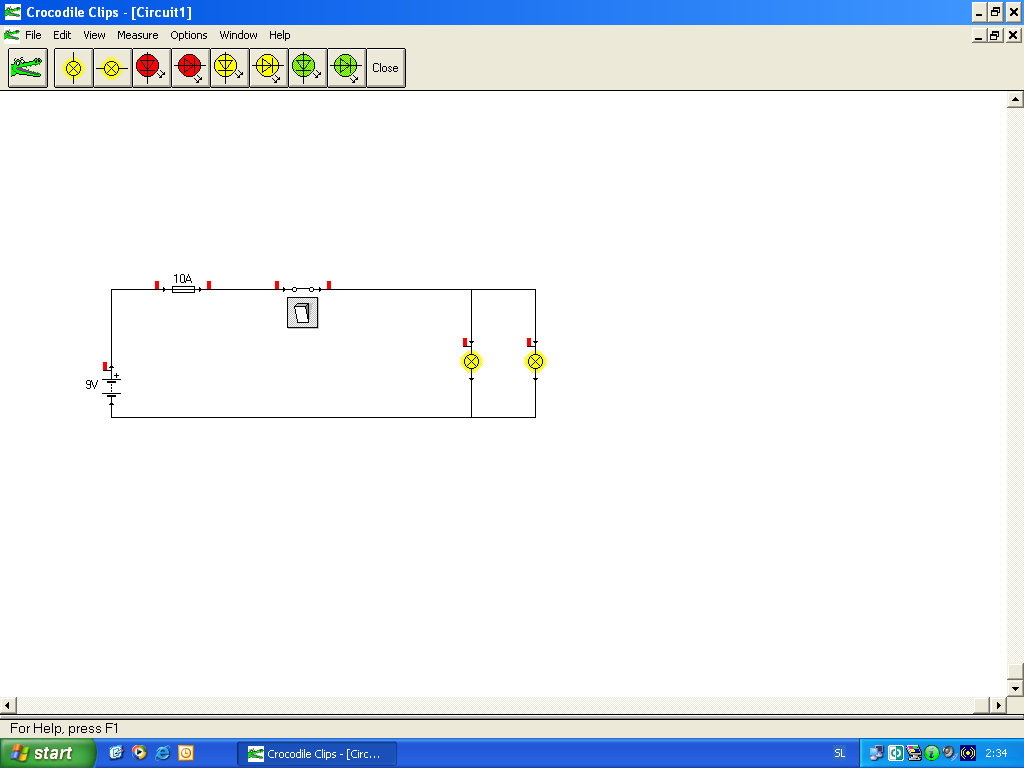 Opis:    Enopolni stik se uporablja za vklapljanje in izklapljanje enega ali več porabnikov iz enega mesta.Kosovnica:2. Serijski stik: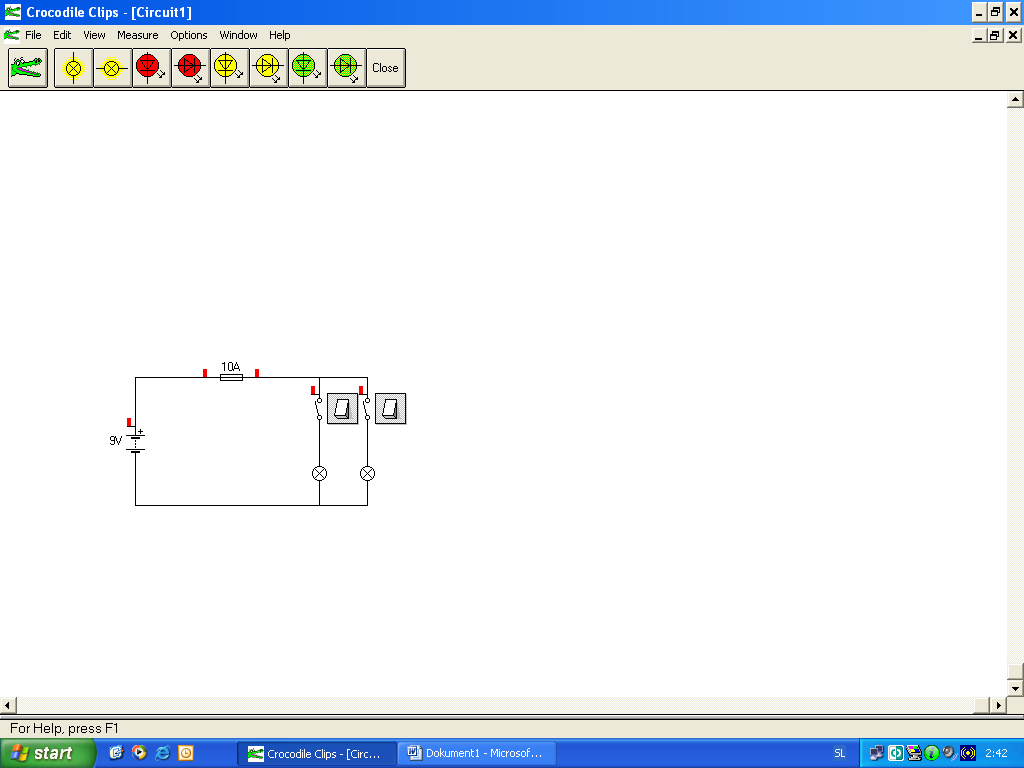 Opis:    Serijski stik se uporablja za vklapljanje in izklapljanje dveh porabnikov iz enega mest.Kosovnica:3. Menjalni stik: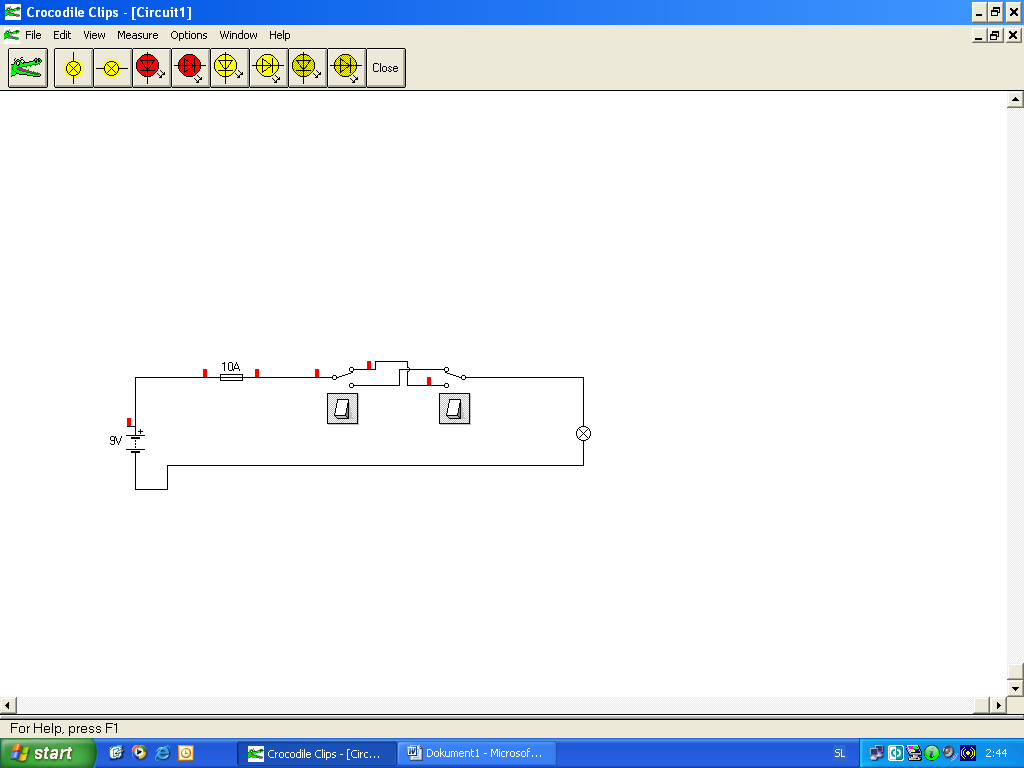 Opis:    Menjalni stik se uporablja za vklapljanje in izklapljanje enega porabnika iz dveh mest. Primerno je za v hodniku, sobah…Kosovnica:4. Križni stik: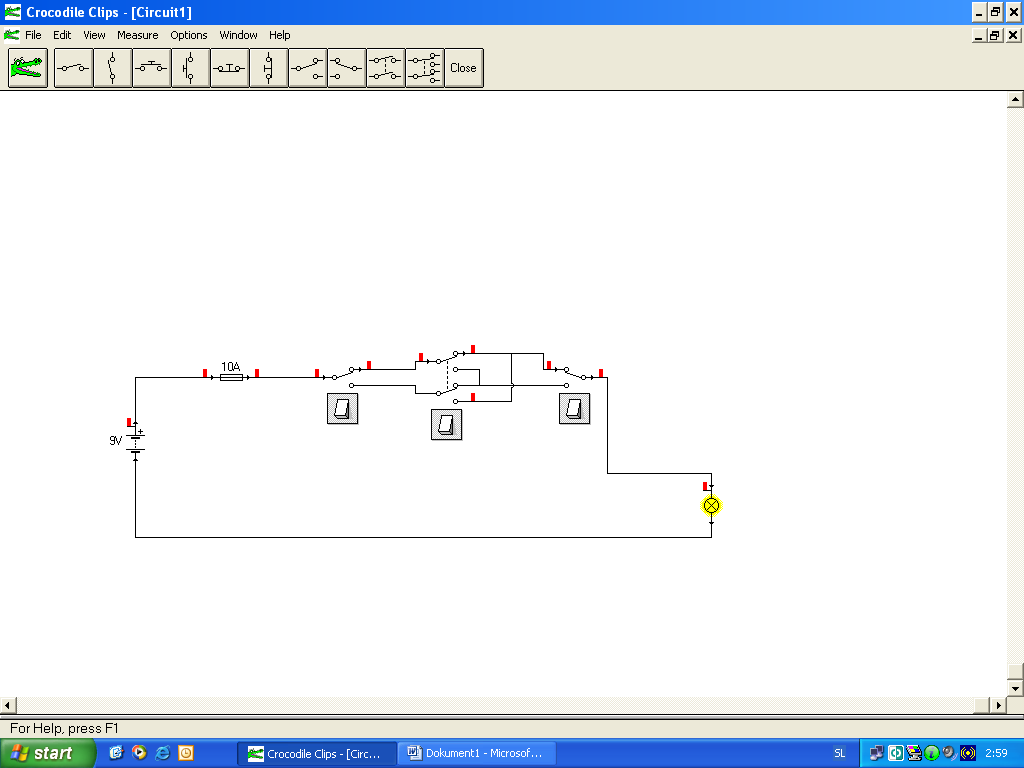 Opis:  Križni stik se uporablja za vklapljanje in izklapljanje enega ali več porabnikov iz treh mest. Primerno v velikih sobah, kjer imajo več stikal.Kosovnica:Smer menjalna DC motorja: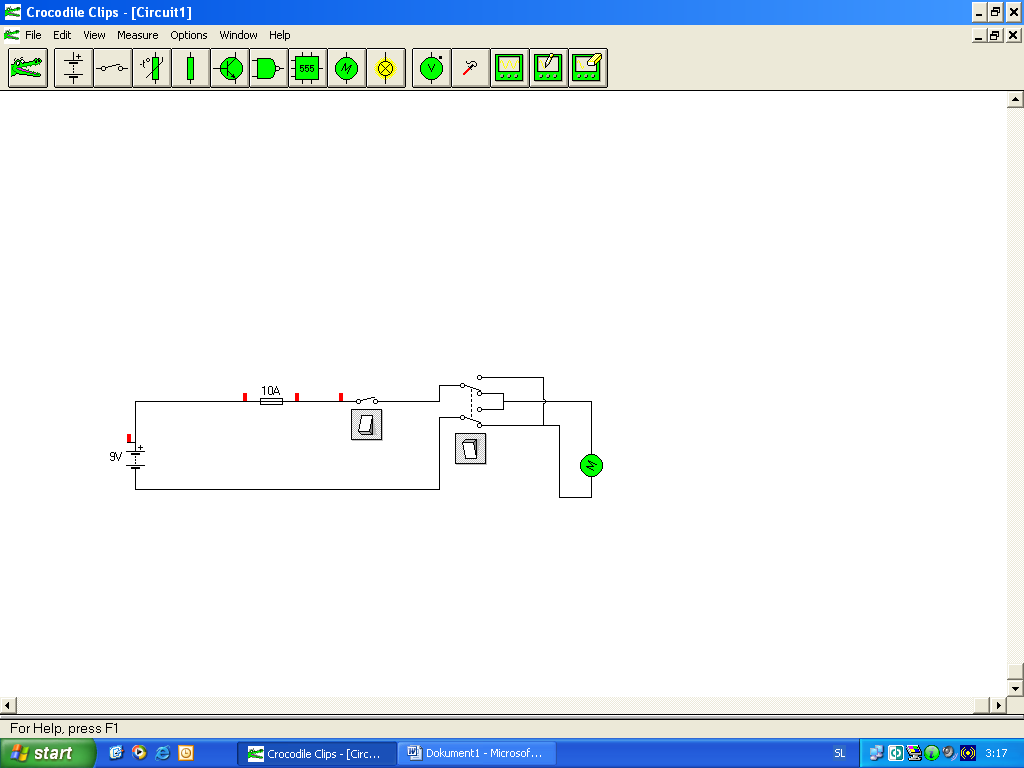    Opis:  Imamo enosmerni motor DC. S stikalom S1 vklapljamo in izklapljamo delovanje motorja. S stikalom S2 pa spreminjamo smer motorja.Kosovnica:Zaporedna št. MaterialKoličina1.Varovalka 6A1 kom.2.Baterija 9V1 kom.3.Enopolno stikalo1 kom.4.Žarnica2 kom.Zaporedna št.MaterialKoličina1.Varovalka 10A1 kom.2.Baterija 9V1 kom.3.Enopolno stikalo2 kom.4.Žarnica2 kom.Zaporedna št.MaterialKoličina1.Varovalka 10A1 kom.2.Baterija 9V1 kom.3.Menjalno stikalo2 kom.4.Žarnica1 kom.Zaporedna št.MaterialKoličina1.Varovalka 10A1 kom.2.Baterija 9V1 kom.3.Menjalno stikalo2 kom.4.Križno stikalo1 kom.5.Žarnica1 kom.Zaporedna št.MaterialKoličina1.Varovalka 10A1 kom.2.Baterija 9V1 kom.3.Enopolno stikalo1 kom.4.Križno stikalo1 kom.5.DC motor1 kom.